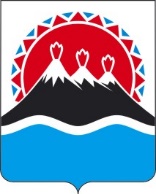 П О С Т А Н О В Л Е Н И ЕПРАВИТЕЛЬСТВАКАМЧАТСКОГО КРАЯг. Петропавловск-КамчатскийПРАВИТЕЛЬСТВО ПОСТАНОВЛЯЕТ:Внести в государственную программу Камчатского края «Социальная поддержка граждан в Камчатском крае», утвержденную постановлением Правительства Камчатского края от 29.11.2013 № 548-П, изменения согласно приложению к настоящему постановлению.Настоящее постановление вступает в силу после дня его официального опубликования.Измененияв государственную программу Камчатского края«Социальная поддержка граждан в Камчатском крае»,утвержденную постановлением ПравительстваКамчатского края от 29.11.2013 № 548-П(далее – Программа)Пункт 1 позиции «Иные участники Программы» паспорта Программы изложить в следующей редакции:«1) Фонд пенсионного и социального страхования Российской Федерации (по согласованию);».Позицию «Объемы бюджетных ассигнований Программы» паспорта Программы изложить в следующей редакции:3. В паспорте подпрограммы 1 «Старшее поколение в Камчатском крае»:1) пункт 1 позиции «Иные участники Подпрограммы 1» изложить в следующей редакции:«1) Фонд пенсионного и социального страхования Российской Федерации (по согласованию);»;2) позицию «Объемы бюджетных ассигнований Подпрограммы 1» изложить в следующей редакции:4. Позицию «Объемы бюджетных ассигнований Подпрограммы 2» паспорта подпрограммы 2 «Меры социальной поддержки отдельных категорий граждан в Камчатском крае» изложить в следующей редакции:5. Позицию «Объемы бюджетных ассигнований Подпрограммы 3» паспорта подпрограммы 3 «Доступная среда в Камчатском крае» изложить в следующей редакции:6. В паспорте Подпрограммы 4 «Развитие системы социального обслуживания населения в Камчатском крае»:1) пункт 1 позиции «Иные участники Подпрограммы 4» изложить в следующей редакции:«1) Фонд пенсионного и социального страхования Российской Федерации (по согласованию);»;2) позицию «Объемы бюджетных ассигнований Подпрограммы 4» изложить в следующей редакции:7. Позицию «Объемы бюджетных ассигнований Подпрограммы 5» паспорта подпрограммы 5 «Повышение эффективности государственной поддержки социально ориентированных некоммерческих организаций» изложить в следующей редакции:8. Позицию «Объемы бюджетных ассигнований Подпрограммы 7» паспорта подпрограммы 7 «Обеспечение реализации Программы» изложить в следующей редакции:9. Приложение 3 к Программе изложить в следующей редакции:[Дата регистрации]№[Номер документа]О внесении изменений в государственную программу Камчатского края «Социальная поддержка граждан в Камчатском крае», утвержденную постановлением Правительства Камчатского края от 29.11.2013 № 548-П Председатель Правительства Камчатского края[горизонтальный штамп подписи 1]Е.А. ЧекинПриложение к постановлению Правительства Камчатского краяот [Дата регистрации] № [Номер документа]«Объемы бюджетных ассигнований Программыобщий объем финансирования Программы составляет 98 312 679,86582 тыс. рублей, из них по годам:2015 год – 6 240 804,70214 тыс. рублей;2016 год – 6 834 385,07595 тыс. рублей;2017 год – 7 143 496,86433 тыс. рублей;2018 год – 7 656 596,48981 тыс. рублей;2019 год – 8 172 940,71172 тыс. рублей;2020 год – 9 322 419,01859 тыс. рублей;2021 год – 10 990 274,22342 тыс. рублей;2022 год – 11 082 526,17518 тыс. рублей;2023 год – 10 796 575,40468 тыс. рублей;2024 год – 10 307 386,09900 тыс. рублей;2025 год – 9 765 275,10100 тыс. рублей, в том числе за счет средств:федерального бюджета (по согласованию) –
25 152 002,02652 тыс. рублей, из них по годам:2015 год – 1 164 936,67211 тыс. рублей;2016 год – 1 286 526,39645 тыс. рублей;2017 год – 1 305 349,02796 тыс. рублей;2018 год – 1 280 539,73000 тыс. рублей;2019 год – 1 935 082,50000 тыс. рублей;2020 год – 3 491 019,80000 тыс. рублей;2021 год – 3 915 627,70000 тыс. рублей;2022 год – 4 023 802,30000 тыс. рублей;2023 год – 2 859 345,20000 тыс. рублей;2024 год – 2 315 848,70000 тыс. рублей;2025 год – 1 573 924,00000 тыс. рублей;федерального бюджета (по согласованию) планируемые объемы – 0,00000 тыс. рублей, из них по годам:2015 год – 0,00000 тыс. рублей;2016 год – 0,00000 тыс. рублей;2017 год – 0,00000 тыс. рублей;2018 год – 0,00000 тыс. рублей;2019 год – 0,00000 тыс. рублей;2020 год – 0,00000 тыс. рублей;2021 год – 0,00000 тыс. рублей;2022 год – 0,00000 тыс. рублей;2023 год – 0,00000 тыс. рублей;2024 год – 0,00000 тыс. рублей;2025 год – 0,00000 тыс. рублей;краевого бюджета – 72 838 922,47894 тыс. рублей, из них по годам:2015 год – 5 058 854,53003 тыс. рублей;2016 год – 5 534 495,74950 тыс. рублей;2017 год – 5 834 774,76537 тыс. рублей;2018 год – 6 257 511,15841 тыс. рублей;2019 год – 6 070 356,88582 тыс. рублей;2020 год – 5 829 516,79753 тыс. рублей;2021 год – 7 074 570,01242 тыс. рублей;2022 год – 7 058 723,87518 тыс. рублей;2023 год – 7 937 230,20468 тыс. рублей;2024 год – 7 991 537,39900 тыс. рублей;2025 год – 8 191 351,10100 тыс. рублей;местных бюджетов (по согласованию) –                     8 933,86036 тыс. рублей, из них по годам:2015 год – 0,00000 тыс. рублей;2016 год – 287,73000 тыс. рублей;2017 год – 2 972,67100 тыс. рублей;2018 год – 99,50140 тыс. рублей;2019 год – 3 615,02590 тыс. рублей;2020 год – 1 882,42106 тыс. рублей;2021 год – 76,51100 тыс. рублей;2022 год – 0,00000 тыс. рублей;2023 год – 0,00000 тыс. рублей;2024 год – 0,00000 тыс. рублей;2025 год – 0,00000 тыс. рублей;внебюджетных источников (по согласованию) – 207 896,500000 тыс. рублей, из них по годам:2015 год – 557,40000 тыс. рублей;2016 год – 631,40000 тыс. рублей;2017 год – 400,40000 тыс. рублей;2018 год – 87 979,30000 тыс. рублей;2019 год – 118 328,00000 тыс. рублей;2020 год – 0,00000 тыс. рублей;2021 год – 0,00000 тыс. рублей;2022 год – 0,00000 тыс. рублей;2023 год – 0,00000 тыс. рублей;2024 год – 0,00000 тыс. рублей;2025 год – 0,00000 тыс. рублей;внебюджетных источников (по согласованию) планируемые объемы – 0,00000 тыс. рублей, из них по годам:2015 год – 0,00000 тыс. рублей;2016 год – 0,00000 тыс. рублей;2017 год – 0,00000 тыс. рублей;2018 год – 0,00000 тыс. рублей;2019 год – 0,00000 тыс. рублей;2020 год – 0,00000 тыс. рублей;2021 год – 0,00000 тыс. рублей;2022 год – 0,00000 тыс. рублей;2023 год – 0,00000 тыс. рублей;2024 год – 0,00000 тыс. рублей;2025 год – 0,00000 тыс. рублей;Фонда социального страхования Российской Федерации (по согласованию) – 104 925,00000 тыс. рублей, из них по годам:2015 год – 16 456,10000 тыс. рублей;2016 год – 12 443,80000 тыс. рублей;2017 год – 0,00000 тыс. рублей;2018 год – 30 466,80000 тыс. рублей;2019 год – 45 558,30000 тыс. рублей;2020 год – 0,00000 тыс. рублей;2021 год – 0,00000 тыс. рублей;2022 год – 0,00000 тыс. рублей;2023 год – 0,00000 тыс. рублей;2024 год – 0,00000 тыс. рублей;2025 год – 0,00000 тыс. рублей;Фонда социального страхования Российской Федерации (по согласованию) планируемые объемы – 0,00000 тыс. рублей, из них по годам:2015 год – 0,00000 тыс. рублей;2016 год – 0,00000 тыс. рублей;2017 год – 0,00000 тыс. рублей;2018 год – 0,00000 тыс. рублей;2019 год – 0,00000 тыс. рублей;2020 год – 0,00000 тыс. рублей;2021 год – 0,00000 тыс. рублей;2022 год – 0,00000 тыс. рублей;2023 год – 0,00000 тыс. рублей;2024 год – 0,00000 тыс. рублей;2025 год – 0,00000 тыс. рублей».«Объемы бюджетных ассигнований Подпрограммы 1общий объем финансирования Подпрограммы 1 составляет 1 184 767,10735 тыс. рублей, из них по годам:2015 год – 34 209,05000 тыс. рублей;2016 год – 35 079,47824 тыс. рублей;2017 год – 33 440,35500 тыс. рублей;2018 год – 37 949,30000 тыс. рублей;2019 год – 80 435,60000 тыс. рублей;2020 год – 81 829,60000 тыс. рублей; 2021 год – 83 911,13471 тыс. рублей; 2022 год – 102 789,28668 тыс. рублей; 2023 год – 173 725,56827 тыс. рублей; 2024 год – 468 200,73445 тыс. рублей; 2025 год – 53 197,00000 тыс. рублей, в том числе за счет средств:федерального бюджета (по согласованию) –
611 091,10000 тыс. рублей, из них по годам:2015 год – 0,00000 тыс. рублей;2016 год – 0,00000 тыс. рублей;2017 год – 0,00000 тыс. рублей;2018 год – 0,00000 тыс. рублей;2019 год – 11 399,30000 тыс. рублей;2020 год – 29 428,60000 тыс. рублей;2021 год – 38 873,90000 тыс. рублей;2022 год – 47 791,70000 тыс. рублей;2023 год – 76 249,90000 тыс. рублей;2024 год – 407 347,70000 тыс. рублей;2025 год – 0,00000 тыс. рублей;краевого бюджета – 573 313,40735 тыс. рублей, из них по годам:2015 год – 34 117,35000 тыс. рублей;2016 год – 34 983,97824 тыс. рублей;2017 год – 33 353,25500 тыс. рублей;2018 год – 37 861,00000 тыс. рублей;2019 год – 69 036,30000тыс. рублей;2020 год – 52 401,00000 тыс. рублей;2021 год – 45 037,23471 тыс. рублей; 2022 год – 54 997,58668 тыс. рублей; 2023 год – 97 475,66827 тыс. рублей; 2024 год – 60 853,03445 тыс. рублей; 2025 год – 53 197,00000 тыс. рублей;внебюджетных источников (по согласованию) – 362,60000 тыс. рублей, из них по годам:2015 год – 91,70000 тыс. рублей;2016 год – 95,50000 тыс. рублей;2017 год – 87,10000 тыс. рублей;2018 год – 88,30000 тыс. рублей;2019 год – 0,00000 тыс. рублей;2020 год – 0,00000 тыс. рублей;2021 год – 0,00000 тыс. рублей;2022 год – 0,00000 тыс. рублей;2023 год – 0,00000 тыс. рублей;2024 год – 0,00000 тыс. рублей;2025 год – 0,00000 тыс. рублей;внебюджетных источников (по согласованию) планируемые объемы – 0,00000 тыс. рублей, из них по годам:2015 год – 0,00000 тыс. рублей;2016 год – 0,00000 тыс. рублей;2017 год – 0,00000 тыс. рублей;2018 год – 0,00000 тыс. рублей;2019 год – 0,00000 тыс. рублей;2020 год – 0,00000 тыс. рублей;2021 год – 0,00000 тыс. рублей;2022 год – 0,00000 тыс. рублей;2023 год – 0,00000 тыс. рублей;2024 год – 0,00000 тыс. рублей;год – 0,00000 тыс. рублей».«Объемы бюджетных ассигнований Подпрограммы 2общий объем финансирования Подпрограммы 2 составляет 65 069 329,75759 тыс. рублей, из них по годам:2015 год – 4 377 990,18155 тыс. рублей;2016 год – 4 972 153,41396 тыс. рублей;2017 год – 5 123 719,18896 тыс. рублей;2018 год – 5 048 952,57500 тыс. рублей;2019 год – 5 442 561,14142 тыс. рублей;2020 год – 6 591 707,10433 тыс. рублей;2021 год – 7 356 570,33854 тыс. рублей;2022 год – 7 460 996,25055 тыс. рублей;2023 год – 6 827 634,96973 тыс. рублей;2024 год – 6 026 438,14355 тыс. рублей;2025 год – 5 840 606,45000 тыс. рублей, в том числе за счет средств:федерального бюджета (по согласованию) –
24 267 544,61452 тыс. рублей, из них по годам:2015 год – 1 127 470,66011 тыс. рублей;2016 год – 1 263 271,39645 тыс. рублей;2017 год – 1 272 330,72796 тыс. рублей;2018 год – 1 268 992,13000 тыс. рублей;2019 год – 1 915 980,30000 тыс. рублей;2020 год – 3 336 252,60000 тыс. рублей;2021 год – 3 867 228,00000 тыс. рублей;2022 год – 3 976 010,60000 тыс. рублей;2023 год – 2 757 583,20000 тыс. рублей;2024 год – 1 908 501,00000 тыс. рублей;2025 год – 1 573 924,00000 тыс. рублей;федерального бюджета (по согласованию) планируемые объемы – 0,00000 тыс. рублей, из них по годам:2015 год – 0,00000 тыс. рублей;2016 год – 0,00000 тыс. рублей;2017 год – 0,00000 тыс. рублей;2018 год – 0,00000 тыс. рублей;2019 год – 0,00000 тыс. рублей;2020 год – 0,00000 тыс. рублей;2021 год – 0,00000 тыс. рублей;2022 год – 0,00000 тыс. рублей;2023 год – 0,00000 тыс. рублей;2024 год – 0,00000 тыс. рублей;2025 год – 0,00000 тыс. рублей;краевого бюджета – 40 801 785,14307тыс. рублей, из них по годам:2015 год – 3 250 519,52144 тыс. рублей;2016 год – 3 708 882,01751 тыс. рублей;2017 год – 3 851 388,46100 тыс. рублей;2018 год – 3 779 960,44500 тыс. рублей;2019 год – 3 526 580,84142 тыс. рублей;2020 год – 3 255 454,50433 тыс. рублей;2021 год – 3 489 342,33854 тыс. рублей;2022 год – 3 484 985,65055 тыс. рублей;2023 год – 4 070 051,76973 тыс. рублей;2024 год – 4 117 937,14355 тыс. рублей; год – 4 266 682,45000 тыс. рублей».«Объемы бюджетных ассигнований Подпрограммы 3общий объем финансирования Подпрограммы 3 составляет 300 235,58253 тыс. рублей, из них по годам:2015 год – 52 444,88100 тыс. рублей;2016 год – 34 702,75625 тыс. рублей;2017 год – 49 361,66037 тыс. рублей;2018 год – 35 523,18150 тыс. рублей;2019 год – 33 962,37315 тыс. рублей;2020 год – 31 195,19196 тыс. рублей;2021 год – 9 023,23013 тыс. рублей;2022 год – 4 955,46606 тыс. рублей;2023 год – 35 258,84211 тыс. рублей;2024 год – 6 904,00000 тыс. рублей;2025 год – 6 904,00000 тыс. рублей, в том числе за счет средств:федерального бюджета (по согласованию) –             145 004,01200 тыс. рублей, из них по годам:2015 год – 28 965,51200 тыс. рублей;2016 год – 22 869,60000 тыс. рублей;2017 год – 32 612,90000 тыс. рублей;2018 год – 11 121,10000 тыс. рублей;2019 год – 5 871,40000 тыс. рублей;2020 год – 18 051,40000 тыс. рублей;2021 год – 0,00000 тыс. рублей;2022 год – 0,00000 тыс. рублей;2023 год – 25 512,10000 тыс. рублей;2024 год – 0,00000 тыс. рублей;2025 год – 0,00000 тыс. рублей;федерального бюджета (по согласованию) планируемые объемы – 0,00000 тыс. рублей, из них по годам:2015 год – 0,00000 тыс. рублей;2016 год – 0,00000 тыс. рублей;2017 год – 0,00000 тыс. рублей;2018 год – 0,00000 тыс. рублей;2019 год – 0,00000 тыс. рублей;2020 год – 0,00000 тыс. рублей;2021 год – 0,00000 тыс. рублей;2022 год – 0,00000 тыс. рублей;2023 год – 0,00000 тыс. рублей;2024 год – 0,00000 тыс. рублей;2025 год – 0,00000 тыс. рублей;краевого бюджета – 149 663,07817 тыс. рублей, из них по годам:2015 год – 23 479,36900 тыс. рублей;2016 год – 11 545,42625 тыс. рублей;2017 год – 13 776,08937 тыс. рублей;2018 год – 24 302,58010 тыс. рублей;2019 год – 27 841,31525 тыс. рублей;2020 год – 11 261,37090 тыс. рублей;2021 год – 8 946,71913 тыс. рублей;2022 год – 4 955,46606 тыс. рублей;2023 год – 9 746,74211 тыс. рублей;2024 год – 6 904,00000 тыс. рублей;2025 год – 6 904,00000 тыс. рублей;местных бюджетов (по согласованию) –                        5 568,49236 тыс. рублей, из них по годам:2015 год – 0,00000 тыс. рублей;2016 год – 287,73000 тыс. рублей;2017 год – 2 972,67100 тыс. рублей;2018 год – 99,50140 тыс. рублей;2019 год – 249,65790 тыс. рублей;2020 год – 1 882,42106 тыс. рублей;2021 год – 76,51100 тыс. рублей;2022 год – 0,00000 тыс. рублей;2023 год – 0,00000 тыс. рублей;2024 год – 0,00000 тыс. рублей;год – 0,00000 тыс. рублей».«Объемы бюджетных ассигнований Подпрограммы 4общий объем финансирования Подпрограммы 4 составляет 1 833 785,66072 тыс. рублей, из них по годам:2015 год – 111 739,82379 тыс. рублей;2016 год – 77 995,13244 тыс. рублей;2017 год – 68 313,17284 тыс. рублей;2018 год – 400 721,62517 тыс. рублей;2019 год – 348 473,86004 тыс. рублей;2020 год – 145 230,88660 тыс. рублей;2021 год – 144 583,21984 тыс. рублей;2022 год – 127 495,24000 тыс. рублей;2023 год – 137 658,50000 тыс. рублей;2024 год – 135 961,50000 тыс. рублей;2025 год – 135 612,70000 тыс. рублей, в том числе за счет средств:краевого бюджета – 1 626 251,76072 тыс. рублей, из них по годам:2015 год – 111 274,12379 тыс. рублей;2016 год – 77 459,23244 тыс. рублей;2017 год – 67 999,87284 тыс. рублей;2018 год – 312 830,62517 тыс. рублей;2019 год – 230 145,86004 тыс. рублей;2020 год – 145 230,88660 тыс. рублей;2021 год – 144 583,21984 тыс. рублей;2022 год – 127 495,24000 тыс. рублей;2023 год – 137 658,50000 тыс. рублей;2024 год – 135 961,50000 тыс. рублей;2025 год – 135 612,70000 тыс. рублей;внебюджетных источников (по согласованию) – 207 533,90000 тыс. рублей, из них по годам:2015 год – 465,70000 тыс. рублей;2016 год – 535,90000 тыс. рублей;2017 год – 313,30000 тыс. рублей;2018 год – 87 891,00000 тыс. рублей;2019 год – 118 328,00000 тыс. рублей;2020 год – 0,00000 тыс. рублей;2021 год – 0,00000 тыс. рублей;2022 год – 0,00000 тыс. рублей;2023 год – 0,00000 тыс. рублей;2024 год – 0,00000 тыс. рублей;2025 год – 0,00000 тыс. рублей;внебюджетных источников (по согласованию) планируемые объемы – 0,00000 тыс. рублей, из них по годам:2015 год – 0,00000 тыс. рублей;2016 год – 0,00000 тыс. рублей;2017 год – 0,00000 тыс. рублей;2018 год – 0,00000 тыс. рублей;2019 год – 0,00000 тыс. рублей;2020 год – 0,00000 тыс. рублей;2021 год – 0,00000 тыс. рублей;2022 год – 0,00000 тыс. рублей;2023 год – 0,00000 тыс. рублей;2024 год – 0,00000 тыс. рублей;год – 0,00000 тыс. рублей».«Объемы бюджетных ассигнований Подпрограммы 5общий объем финансирования Подпрограммы 5 составляет 144 396,15114 тыс. рублей, из них по годам:2015 год – 22 664,20000 тыс. рублей;2016 год – 14 694,12506 тыс. рублей;2017 год – 15 973,28400 тыс. рублей;2018 год – 22 517,90200 тыс. рублей;2019 год – 51 103,85232 тыс. рублей;2020 год – 5 590,78776 тыс. рублей;2021 год – 2 236,00000 тыс. рублей;2022 год – 2 236,00000 тыс. рублей;2023 год – 2 460,00000 тыс. рублей;2024 год – 2 460,00000 тыс. рублей;2025 год – 2 460,00000 тыс. рублей, в том числе за счет средств:федерального бюджета (по согласованию) – 8 214,00000 тыс. рублей, из них по годам:2015 год – 8 214,00000 тыс. рублей;2016 год – 0,00000 тыс. рублей;2017 год – 0,00000 тыс. рублей;2018 год – 0,00000 тыс. рублей;2019 год – 0,00000 тыс. рублей;2020 год – 0,00000 тыс. рублей;2021 год – 0,00000 тыс. рублей;2022 год – 0,00000 тыс. рублей;2023 год – 0,00000 тыс. рублей;2024 год – 0,00000 тыс. рублей;2025 год – 0,00000 тыс. рублей;краевого бюджета – 132 816,78314 тыс. рублей, из них по годам:2015 год – 14 450,20000 тыс. рублей;2016 год – 14 694,12506 тыс. рублей;2017 год – 15 973,28400 тыс. рублей;2018 год – 22 517,90200 тыс. рублей;2019 год – 47 738,48432 тыс. рублей;2020 год – 5 590,78776 тыс. рублей;2021 год – 2 236,00000 тыс. рублей;2022 год – 2 236,00000 тыс. рублей;2023 год – 2 460,00000 тыс. рублей;2024 год – 2 460,00000 тыс. рублей;2025 год – 2 460,00000 тыс. рублей;местных бюджетов (по согласованию) –                        3 365,36800 тыс. рублей, из них по годам:2015 год – 0,00000 тыс. рублей;2016 год – 0,00000 тыс. рублей;2017 год – 0,00000 тыс. рублей;2018 год – 0,00000 тыс. рублей;2019 год – 3 365,36800 тыс. рублей;2020 год – 0,00000 тыс. рублей;2021 год – 0,00000 тыс. рублей;2022 год – 0,00000 тыс. рублей;2023 год – 0,00000 тыс. рублей;2024 год – 0,00000 тыс. рублей;2025 год – 0,00000 тыс. рублей».«Объемы бюджетных ассигнований Подпрограммы 7общий объем финансирования Подпрограммы 7 составляет 29 670 519,32838 тыс. рублей, из них по годам:2015 год – 1 623 875,76580 тыс. рублей;2016 год – 1 686 554,35000 тыс. рублей;2017 год – 1 851 716,64316 тыс. рублей;2018 год – 2 079 668,99574 тыс. рублей;2019 год – 2 170 479,69708 тыс. рублей;2020 год – 2 466 465,44794 тыс. рублей;2021 год – 3 393 950,30020 тыс. рублей;2022 год – 3 384 053,93189 тыс. рублей;2023 год – 3 619 837,52457 тыс. рублей;2024 год – 3 667 421,72100 тыс. рублей;2025 год – 3 726 494,95100 тыс. рублей, в том числе за счет средств:федерального бюджета (по согласованию) –
120 148,30000 тыс. рублей, из них по годам:2015 год – 286,50000 тыс. рублей;2016 год – 385,40000 тыс. рублей;2017 год – 405,40000 тыс. рублей;2018 год – 426,50000 тыс. рублей;2019 год – 1 831,50000 тыс. рублей;2020 год – 107 287,20000 тыс. рублей;2021 год – 9 525,80000 тыс. рублей;2022 год – 0,00000 тыс. рублей;2023 год – 0,00000 тыс. рублей;2024 год – 0,00000 тыс. рублей;2025 год – 0,00000 тыс. рублей;федерального бюджета (по согласованию) планируемые объемы – 0,00000 тыс. рублей, из них по годам:2015 год – 0,00000 тыс. рублей;2016 год – 0,00000 тыс. рублей;2017 год – 0,00000 тыс. рублей;2018 год – 0,00000 тыс. рублей;2019 год – 0,00000 тыс. рублей;2020 год – 0,00000 тыс. рублей;2021 год – 0,00000 тыс. рублей;2022 год – 0,00000 тыс. рублей;2023 год – 0,00000 тыс. рублей;2024 год – 0,00000 тыс. рублей;2025 год – 0,00000 тыс. рублей;краевого бюджета – 29 550 371,02838 тыс. рублей, из них по годам:2015 год – 1 623 589,26580 тыс. рублей;2016 год – 1 686 168,95000 тыс. рублей;2017 год – 1 851 311,24316 тыс. рублей;2018 год – 2 079 242,49574 тыс. рублей;2019 год – 2 168 648,19708 тыс. рублей;2020 год – 2 359 178,24794 тыс. рублей;2021 год – 3 384 424,50020 тыс. рублей;2022 год – 3 384 053,93189 тыс. рублей;2023 год – 3 619 837,52457 тыс. рублей;2024 год – 3 667 421,72100 тыс. рублей;год – 3 726 494,95100 тыс. рублей».